Кульчицкая Ирина Юрьевна Заместитель директора по МРЧерепанова Наталья ВасильевнаМетодистМБУ ДО "Центр внешкольной работы Промышленного района г. Ставрополя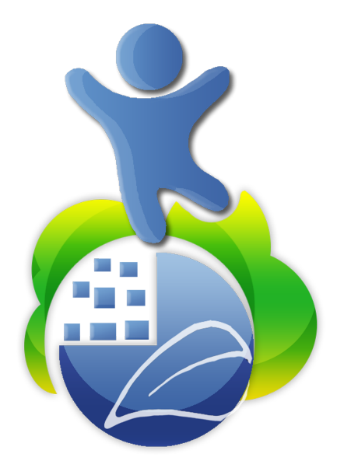 «Одаренный ребенокв системе дополнительного образования»(Методическая разработка)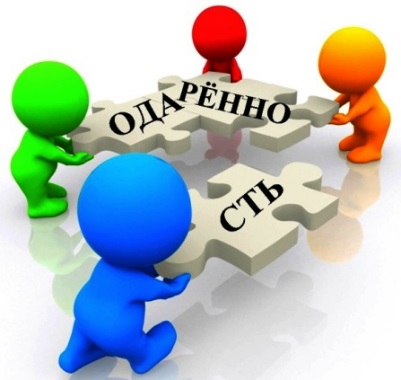 У каждого человека есть задатки, дарования, талант к определённому виду или нескольким видам (отраслям) деятельности. Как раз эту индивидуальность и надо распознать, направив затем жизненную практику ученикапо такому пути, чтобы в каждый период развития ребёнок достиг, образно говоря, своего потолка.В.А. СухомлинскийПритча «Лавка возможностей»«Однажды человеку приснился сон, будто он идет по городу и заходит в торговую лавку. Он долго бродит среди разнообразных экзотических фруктов и овощей. Там есть весьма странные и необычные плоды и ягоды, даже близко не похожие на те, что он ранее видел. Одни привлекают его своими невероятными красками, другие манят ароматом, третьи - изысканными звуками, доносящимися из сердцевин фруктов.И, конечно же, каждый из людей выбирает тот плод, который ему по душе, часто оказывается, что именно это ему и необходимо. Но как только покупатель берет в руки фрукт, тот исчезает, а на ладони остается лишь крохотное семечко.Немало удивленный, человек решил схитрить и подошел к хозяину лавки: - Дайте мне, пожалуйста, вон тот фрукт, - сказал он и показал на полку.Хозяин лавки подал прекраснейший экзотический фрукт, но, едва коснувшись руки, он исчез, а на ладони лежало крохотное семечко. Увидев удивление на лице покупателя, хозяин лавки сказал: -  Мы не торгуем плодами, мы торгуем семенами».XXI век представляет новую ступень в развитии образовательной системы России. Ученые и педагогические работники все больше внимания уделяют дифференцированному подходу к организации образовательных условий для различных категорий детей: нормально развивающихся, одаренных, с ОВЗ и инвалидов. Профессиональный стандарт «Педагог дополнительного образования детей и взрослых» определяет требования к развитию профессиональных компетенций педагогов в работе с такими детьми.Одаренный ребенок – это надежда страны на ее динамичное прогрессивное развитие. Поэтому и отношение к этим детям особое и условия для их становления и развития должны быть особыми.Терминология «одарённый ребенок» включает такие понятия как творческая способность, талант, одарённость, гениальность. Способностями называют индивидуальные особенности личности, помогающие ей успешно заниматься определённой деятельностью. Талантом называют выдающиеся способности, высокую степень одарённости в какой-либо деятельности. Чаще всего талант проявляется в какой-то определённой сфере.Так же под термином «одарённость» понимается высокий уровень развития способностей, значительно отличающихся от среднего. Одарённый ребенок обычно выделяется яркими достижениями в том или ином виде деятельности, творчества. Одарённых детей отличают повышенная познавательная деятельность, а также готовность по собственной инициативе выходить за пределы требований взрослых. Ребёнок может часами заниматься любимым делом и не испытывать усталости. Его отличают поразительное упорство и трудолюбие.Выявление одарённых детей должно начинаться уже в дошкольном возрасте на основе наблюдения, изучения психологических особенностей, речи, памяти, логического мышления. Работа с одарёнными и способными детьми, их поиск, выявление и развитие должны стать одним из важнейших аспектов деятельности педагогов.Педагоги дополнительного образования в своей деятельности  должны руководствоваться положениями «Рабочей  концепции одаренности».  Данная разработка осуществлена по заказу Министерства образования Российской Федерации в рамках и на средства федеральной целевой программы «Одаренные дети» и издана в 2003году.В данном документе дается следующее определение «одаренности»: Одарённость – это системное, развивающееся  в течение жизни качество психики, которое определяет возможность достижения человеком более высоких (необычных, незаурядных) результатов в одном  или  нескольких видах по сравнению с другими  людьми.Определяя работу с одаренными детьми необходимо развести главные характерные различия между такими понятиями как «задатки способностей», «способности», «склонность», «одаренность», «талант», «одаренный ребенок», «гениальность».Задатки способностей - анатомо-физиологические особенности организма (особенности строения головного мозга, органов чувств и движения, свойства нервной системы и т.д.), являющиеся условием более легкого овладения эффективными способами деятельности. Задатки носят общий характер, то есть на их основе нельзя предсказать, какие именно способности могут сформироваться.Способности - индивидуально-психологические особенности, отличающие одного ребенка (подростка) от другого, от которых зависит возможность успеха в деятельности.Склонности представляют собой определённые отношения человека к деятельности.Талант - сочетание способностей, обеспечивающих высокие достижения в определенном виде деятельности, отличающейся принципиальной новизной и оригинальностью подхода.Гениальность - высшая степень творческих проявлений личности, выражающаяся в творчестве, имеющем выдающееся значение для жизни общества.Одаренный ребенок - это ребенок, выделяющийся яркими, очевидными, иногда выдающимися достижениями в том или ином виде деятельности. Способности определяются как индивидуальные особенности личности, определяющие успешность выполнения деятельности, несводимой к знаниям, умениям и навыкам, но обуславливающие легкость и быстроту обучения новым способам и приемам деятельности (Б.М. Теплов). Одаренные дети - это особые дети, и задача педагогов - понять их, направить все усилия на то, чтобы передать им свой опыт и знания. Педагог должен понимать, что эти дети нуждаются в поддержке со стороны взрослых, которые призваны научить их справляться с непомерно завышенными ожиданиями в отношении своих способностей.Способности ребёнка определяют по следующим критериям: выдающийся интеллект, хорошая обучаемость (схватывает информацию на лету), творческое мышление, незаурядные способности в какой-либо области деятельности.Одарённые дети: - имеют более высокие по сравнению с большинством интеллектуальные способности, восприимчивость к учению, творческие возможности и проявления;- имеют доминирующую активную, ненасыщенную познавательную потребность;- испытывают радость от добывания знаний, умственного труда.Среди критериев выделения видов одаренности можно назвать следующие: 1. Вид деятельности и обеспечивающие ее сферы психики.2. Степень сформированности. 3. Форма проявлений. 4. Широта проявлений в различных видах деятельности. 5. Особенности возрастного развития. К основным видам деятельности относятся: практическая, теоретическая (учитывая детский возраст, предпочтительнее говорить о познавательной деятельности), художественно-эстетическая, коммуникативная и духовно-ценностная. Сферы психики представлены интеллектуальной, эмоциональной и мотивационно-волевой.    Соответственно, могут быть выделены следующие виды одаренности. - В практической деятельности, в частности, можно выделить одаренность в ремеслах, спортивную и организационную. - В познавательной деятельности - интеллектуальную одаренность различных видов в зависимости от предметного содержания деятельности (одаренность в области естественных и гуманитарных наук, интеллектуальных игр и др.). - В художественно-эстетической деятельности - хореографическую, сценическую, литературно-поэтическую, изобразительную и музыкальную одаренность.- В коммуникативной деятельности - лидерскую и аттрактивную одаренность.- В духовно-ценностной деятельности - одаренность, которая проявляется в создании новых духовных ценностей и служении людям.Одаренность может состояться только в том случае, если резервы самых разных способностей человека позволят компенсировать недостающие или недостаточно выраженные компоненты, необходимые для успешной реализации деятельности.  Условно говоря, «творческая одаренность» - это характеристика не просто высшего уровня выполнения любой деятельности, но ее преобразования и развития.Необходимо создавать условия для формирования внутренней мотивации деятельности, направленности и системы ценностей, которые создают основу становления духовности личности.По критерию «степень сформированности одаренности» можно дифференцировать на: актуальную одаренность и потенциальную одаренность.Актуальная одаренность - это психологическая характеристика ребенка с такими наличными (уже достигнутыми) показателями психического развития, которые проявляются в более высоком уровне выполнения деятельности в конкретной предметной области по сравнению с возрастной и социальной нормами. В данном случае речь идет не только об учебной, но и о широком спектре различных видов деятельности. Потенциальная одаренность - это психологическая характеристика ребенка, который имеет лишь определенные психические возможности (потенциал) для высоких достижений в том или ином виде деятельности, но не может реализовать свои возможности в данный момент времени в силу их функциональной недостаточности.По критерию «форма проявления» можно говорить о: явной одаренности и срытой одаренности. Явная одаренность обнаруживает себя в деятельности ребенка достаточно ярко и отчетливо (как бы «сама по себе»), в том числе и при неблагоприятных условиях. Достижения ребенка столь очевидны, что его одаренность не вызывает сомнения.Скрытая одаренность проявляется в атипичной, замаскированной форме, она не замечается окружающими. В результате возрастает опасность ошибочных заключений об отсутствии одаренности такого ребенка. Его могут отнести к числу «неперспективных» и лишить необходимой помощи и поддержки. Скрытые формы одаренности - это сложные по своей природе психические явления. По критерию «широта проявлений в различных видах деятельности» можно выделить: общую одаренность и специальную одаренность. Общая одаренность проявляется по отношению к различным видам деятельности и выступает как основа их продуктивности. В качестве психологического ядра общей одаренности выступает результат интеграции умственных способностей, мотивационной сферы и системы ценностей, вокруг которых выстраиваются эмоциональные, волевые и другие качества личности. Важнейшие аспекты общей одаренности - умственная активность и ее саморегуляция. Специальная одаренность обнаруживает себя в конкретных видах деятельности и обычно определяется в отношении отдельных областей (поэзия, математика, спорт, общение и т. д.). В основе одаренности к разным видам искусства лежит особое, сопричастное отношение человека к явлениям жизни и стремление воплотить ценностное содержание своего жизненного опыта в выразительных художественных образах. По критерию «особенности возрастного развития» можно дифференцировать: раннюю одаренность и позднюю одаренность.Примером ранней одаренности являются дети, которые получили название «вундеркинды». Вундеркинд (буквально - «чудесный ребенок») - это ребенок, как правило, дошкольного или младшего школьного возраста с чрезвычайными, блестящими успехами в каком-либо определенном виде деятельности - математике, поэзии, музыке, рисовании, танце, пении и т. д. Поздняя одаренность связана с возрастом, в котором проявляется одаренность. Например, в науке достижения значимых результатов, в виде выдающихся открытий, происходят обычно позднее.Условно можно выделить следующие категории одарённых детей:1. Дети с необыкновенно высокими общими интеллектуальными способностями.
2. Дети с признаками специальной умственной одарённости в определённой области наук и конкретными академическими способностями.3. Дети с высокими творческими (художественными) способностями.
4. Дети с высокими лидерскими (руководящими) способностями.
5. Обучающиеся, не достигающие по каким-либо причинам успехов в учении, но обладающие яркой познавательной активностью, оригинальностью мышления и психологического склада.Одарённые дети в дополнительном образовании - это особенная тема для обсуждения и дискуссии. Проблема одарённых и талантливых детей постоянно озвучивается во всех средствах массовой информации. Это самая интересная и актуальная тема в современной педагогике и психологии. Ведь не секрет, что научно-технический прогресс России во многом зависит от интеллектуального потенциала людей. Одарённые дети в дополнительном образовании - это те дети, которые превосходят своих сверстников по умственным возможностям и которые стремятся получить углубленное образование как можно быстрее, чтобы потом раньше включиться в творческую жизнь. Вообще, детство имеет самостоятельную высочайшую ценность. Главная проблема в отношении одарённых детей - это предвидеть заранее степень их успехов в будущем, чтобы уже теперь определиться с их умственной нагрузкой и определить виды дополнительных занятий, которые соответствуют их способностям. Одарённые дети в дополнительном образовании имеют возможность свободного выбора образовательной деятельности, специализации программ и времени их освоения. При этом вид их деятельности определяется индивидуальными наклонностями каждого одарённого ребёнка. Одарённые дети в дополнительном образовании ориентированы в своей деятельности на освоении опыта интересующей их работы. Проблема работы с одарёнными детьми актуальна и перспективна для всей системы дополнительного образования, поскольку одарённые дети в дополнительном образовании - это интеллектуальный потенциал и для развития самой системы дополнительного образования.Одарённость – это способность к выдающимся достижениям людей во всех сферах человеческой деятельности. Дополнительное образование, как составная часть концепции непрерывного образования детей, является естественным партнёром школы, где на первом месте находится личность ребёнка, а не сами образовательные программы. Одарённые дети в дополнительном образовании должны обучаются по специальным программам системы дополнительного образования. В эти программы должны быть включены и разработки по развитию творческого потенциала одарённых детей, по воспитанию в них личностных и лидерских качеств.Одарённые дети в дополнительном образовании должны обучаться  по программам, в которые входят материалы, строящиеся на таких дидактических принципах, как принцип открытости, индивидуальности и принцип исторического реализма. Сама система дополнительного образования при работе с одарёнными детьми основной своей целью ставит развитие творческих способностей в условиях индивидуального подхода в обучении.Одним из направлений реализации Национальной образовательной инициативы «Наша новая школа» является создание условий по выявлению и поддержке одарённых и талантливых детей. Практика работы с детьми с высокими интеллектуальными способностями складывалась на протяжении не одной сотни лет. Именно они, впоследствии, становились лидерами, занимали ключевые позиции в различных сферах человеческой деятельности. Таким образом, совершенно очевидным становится тот факт, что необходимо выявление явно или потенциально одарённых детей, а также создания для них социально-психологических условий.Обучение одарённых детейв системе дополнительного образования.Дополнительное образование предоставляет каждому ребёнку возможность свободного выбора образовательной области, профиля программ, времени их освоения, включения в разнообразные виды деятельности с учётом их индивидуальных склонностей. Личностно-деятельностный характер образовательного процесса позволяет решать одну из основных задач дополнительного образования - выявление, развитие и поддержку одарённых детей.Дополнительное образование - процесс непрерывный. Он не имеет фиксированных сроков завершения и последовательно переходит из одной стадии в другую. Индивидуально-личностная основа деятельности учреждений этого типа позволяет удовлетворять запросы конкретных детей, используя потенциал их свободного времени.Цель программы при работе с одарёнными детьми: выявление одарённых детей; создание условий для оптимального развития одарённых детей, чья одарённость на данный момент может быть ещё не проявившейся, а также просто одарённых детей, в отношении которых есть серьёзная надежда на качественный скачок в развитии их способностей.Задачи программы:- создание системы выявления и развития детской одарённости;- создание условий для развития способных и одарённых детей;- на основе сотрудничества детей и взрослых воспитывать гуманное отношение к детям;- развивать социальную активность и ответственность детей;- на основе психологического исследования, индивидуальных особенностей ребёнка помочь ему вместе с родителями выбрать профессию по душе; - совместными усилиями воспитанников, семьи, общественности сделать летний отдых детей увлекательным, интересным, оздоровительным; - отбор среди различных систем обучения тех методов и приёмов, которые способствуют развитию самостоятельности мышления, инициативности и творчества; - предоставление возможности совершенствовать способности в совместной деятельности со сверстниками, учителем через самостоятельную работу; - проведение различных конкурсов, олимпиад, интеллектуальных игр, фестивалей и других видов деятельности, позволяющих обучающимся проявить свои способности; - совместная работа с родителями.Одна из важнейших целей при работе с одарёнными детьми – создание условий, стимулирующих развитие творческого мышления.В обучении одаренных применяются четыре основных подхода к разработке содержания общеобразовательных программ.1. Ускорение. Этот подход позволяет учесть потребности и возможности определенной категории детей, отличающихся ускоренным темпом развития.  Позитивным примером такого обучения  могут быть летние и зимние лагеря, творческие мастерские, мастер-классы, предполагающие прохождение интенсивных курсов обучения по дифференцированным программам для одаренных детей с разными видами одаренности. 2. Углубление. Данный подход эффективен по отношению к детям, которые обнаруживают особый интерес по отношению к той или иной конкретной области знания или области деятельности. При этом предполагается более глубокое изучение ими тем, дисциплин или областей знания.  3. Обогащение. Этот подход ориентирован на качественно иное содержание обучения с выходом за рамки изучения традиционных тем за счет установления связей с другими темами, проблемами или дисциплинами. Занятия планируются таким образом, чтобы у детей оставалось достаточно времени для свободных, нерегламентированных занятий любимой деятельностью, соответствующей виду их одаренности. Кроме того, обогащенная программа предполагает обучение детей разнообразным приемам умственной работы, способствует формированию таких качеств, как инициатива, самоконтроль, критичность, широта умственного кругозора и т. д., обеспечивает индивидуализацию обучения за счет использования дифференцированных форм предъявления учебной информации.4. Проблематизация. Этот подход предполагает стимулирование личностного развития обучающихся. Специфика обучения в этом случае состоит в использовании оригинальных объяснений, пересмотре имеющихся сведений, поиске новых смыслов и альтернативных интерпретаций, что способствует формированию у учащихся личностного подхода к изучению различных областей знаний, а также рефлексивного плана сознания.Для реализации воспитательных целей обучения необходимо в содержании всех учебных предметов выделять элементы, способствующие развитию таких личностных качеств, как целеустремленность, настойчивость, ответственность, альтруизм, дружелюбие, сочувствие и сопереживание, позитивная самооценка и уверенность в себе, адекватный уровень притязаний и др. Основные направления по созданию оптимальных условий для развития одарённых детей:1. Создать систему выявления одарённых детей:- психолого-педагогическое исследование;- системное наблюдение за детьми из класса в класс;- выявление детей для более углубленных индивидуальных исследований;- системное диагностирование психологом.2. Организация образовательного процесса:- нестандартные занятия;- использование современных образовательных технологий на занятии в объединениях;- индивидуальные образовательные маршруты;- включение детей в исследовательскую деятельность, самостоятельный поиск истины;- работа с дополнительной литературой;- обдумывание и размышление, высказывание своего мнения, нестандартные задания;- предпрофильная подготовка и профильное обучение;- смотры и конкурсы, фестивали;- отчётные выставки творческих работ и концерты;- интернет-ресурсы.3. Развитие творческих способностей обучающихся:- организация исследовательской работы обучающихся;- опережающие задания творческого плана;- участие детей в олимпиадах, конференциях, фестивалях, конкурсах, соревнованиях;- проведение научно-практических конференций.4. Общеразвивающие мероприятия:- традиционные мероприятия в учреждениях дополнительного образования;- предметные декады.При работе с одарёнными детьми необходимо учитывать определенные специальные принципы: - у всех детей, независимо от уровня одарённости и даже уровня интеллектуальных возможностей необходимо развивать их креативные качества. Вместе с тем с детьми, отличающимися повышенными возможностями в усвоении знаний, необходимо вести специальную работу; - работа по развитию одарённости детей не должна и не может вестись только в направлении их интеллектуальных и творческих возможностей. Необходимо развитие всех личностных качеств в целом и только на этой основе целенаправленное развитие индивидуальных способностей; - необходимо постоянное соотнесение учебных и индивидуальных способностей. Как правило, одарённым детям интересна любая область знаний. Они стараются объять необъятное, у них много идей и желаний. Задача педагогов - поддержать их и помочь самореализоваться;- принцип максимального разнообразия предоставленных возможностей для развития личности;- принцип создания условий для совместной работы воспитанников при минимальном участии педагога;- принцип свободы выбора обучающимся дополнительных образовательных услуг;- принцип гуманизации - заключается в ориентации учебно-воспитательного процесса на личность обучающегося, что проявляется в выборе содержания, методов, средств обучения;- принцип индивидуализации - состоит в учёте психологических индивидуальных различий детей: их темперамента, типа мышления, динамики психологических процессов;- принцип дифференциации - это такой подход к обучению, который учитывает различие обучающихся.В системе дополнительного образования могут быть выделены следующие формы обучения одарённых детей:- индивидуальное обучение или обучение в малых группах по программам творческого развития в определённой области;- работа по исследовательским и творческим проектам в режиме наставничества (в качестве наставника выступают, как правило, учитель или педагог);- очно-заочные занятия;- каникулярные сборы, лагеря, мастер-классы, творческие лаборатории;- система творческих конкурсов, фестивалей, олимпиад;- детские научно-практические конференции и семинары.Благоприятные возможности дополнительного образования четко проявляются, в частности, в сфере художественного развития. В эти учреждения часто приходят дети, одарённость которых уже начала раскрываться. В отличие от большинства школьников они мотивированы на овладение художественно-творческой деятельностью, и это создаёт условия для плодотворного освоения специальных умений, навыков и знаний. Но и здесь, в специальном звене обучения, необходимо соблюдать приоритет содержательных творческих задач, сохраняя за знаниями, умениями, навыками роль средства, не подменяющего собою цель.В дополнительном образовании можно использовать такой мощный ресурс развития одарённости, как единство и взаимодействие искусств, что в обычной школе затруднено предметным расчленением содержания образования.Важно иметь в виду, что независимо от того, в каких условиях происходит обучение одарённых обучающихся - принципиальным является то, чему и как учится одарённый ребенок. Учебные программы, формы и методы обучения, так же как и особенности учебного процесса, ориентированного на обучение одарённых детей с общей одарённостью и некоторыми видами специальной одарённости, должны отвечать целому ряду специфических требований. Учитывая особые потребности и возможности детей с общей одарённостью, а также цели обучения таких детей, можно выделить необходимые требования к программам обучения для интеллектуально одарённых обучающихся.Педагогические технологии  в работе с одаренными детьмиИспользование перспективных образовательных технологий даёт высокий результат в обучении всех детей и одарённых в частности, поэтому педагогам рекомендуется  активно апробировать и внедрять передовые педагогические технологии и методики, такие как:1. Технология проблемного обучения. Это базовая технология. Преобразующая деятельность обучающихся может быть наиболее эффективно реализована в процессе выполнения заданий проблемного характера. 2. Технология проективного обучения. В основе системы проектного обучения лежит творческое усвоение обучающимися знаний в процессе самостоятельной поисковой деятельности, то есть проектирования.3. Информационно-коммуникационные технологии. Процесс обучения одарённых детей предусматривает наличие и свободное использование разнообразных источников и способов получения информации, в том числе через компьютерные сети. В той мере, в какой у обучающегося есть потребность в быстром получении больших объёмов информации и применяются компьютеризованные средства обучения.4. Здоровьесберегающие. Технологии направлены на сохранение физического, психического, нравственного и духовного здоровья. Создание безопасного пространства, обеспечение двигательной активности, рациональная организация учебного процесса в соответствие с возрастными и индивидуальными особенностями.5. Игровые технологии. Способствуют ускорению процесса адаптации, межличностному и территориальному знакомству, выявлению лидеров и аутсайдеров. Психолого-педагогическое сопровождение одарённых детейВ соответствии с нормативной правовой базой педагоги дополнительного образования определяют для себя главную цель работы с одаренными детьми: обеспечение нормального развития одаренного ребенка в образовательном процессе с учетом основных тенденций развития образования. Для реализации поставленной цели должна быть разработана система психолого- педагогического сопровождения одаренных детей, в основе которой лежит идея уникальности, необычности каждого человека, а также обучение, которое осуществляется в воспитательно-развивающем направлении. Психолого-педагогическое сопровождение предполагает: психолого-педагогическую диагностику; мониторинг динамики развития обучающегося; повышение профессиональной компетентности педагогов, работающих с одаренными; формирование индивидуальных маршрутов для обучающихся; индивидуальные и групповые занятия с различными субъектами образовательного процесса.Систему психолого-педагогического сопровождения можно представить в виде круга, в центре которого одарённый ребёнок, а вокруг него циклично проходят: этап диагностики; информационный этап; этап коррекции; этап развивающий - формирование, углубление и развитие неординарных способностей ребёнка. В работе с одарёнными детьми выделяют следующие направления развития одаренности детей, которые применимы и в системе дополнительного образования:1. Активное отношение к окружающему миру. Одаренные люди любознательны, креативны, информированы, активны. Задача взрослых в этом случае - направить энергию ребенка в полезное русло.2. Самостоятельность. Одаренные дети с большой охотой стремятся к самостоятельности, но взрослые люди зачастую ограничивают их стремление. 3. Произвольность регулирования своего поведения. Поскольку одаренным детям все легко достается, то волевые усилия бывают минимальными. Проблемы возникают, когда ребенку необходимо заставить себя делать то, что неинтересно, когда необходимо подчиниться требованиям взрослых.4. Организация индивидуального стиля деятельности. Индивидуальный стиль деятельности - это система своеобразных действий, приемов, методов, которые применяет человек в своей деятельности и поведении.5. Создание мотивации к развитию и обучению. Потребности и мотивы побуждают человека  к активности, действию, деятельности, заставляют его ставить цели, задачи и определять способы их выполнения. Важным моментом работы с одарёнными детьми является комплекс мероприятий, направленных на укрепление сотрудничества с семьями способных детей.В числе мероприятий по работе с родителями существенное место занимают родительские собрания по проблемам развития, обучения и воспитания. Для того, чтобы собрания были эффективными, необходимо использовать разнообразные формы общения:- круглые столы;- информационно-практические беседы;- информационные лектории с элементами практикума;- обучающие семинары;- творческие лаборатории родителей;- привлечение родителей к совместной творческой деятельности;- родительские педагогические тренинги;- совместные с детьми мероприятия;- обмен мнениями.Рекомендации по работе с одарёнными  детьми«Одаренность человека - это маленький росточек, едва проклюнувшийся из земли и требующий к себе огромного внимания. Необходимо холить и лелеять, ухаживать за ним, сделать все необходимое, чтобы он вырос и дал обильный плод» (В.А. Сухомлинский)- Главный смысл деятельности педагога дополнительного образования состоит в том, чтобы создать каждому воспитаннику ситуацию успеха, дать возможность пережить радость достижения, осознать свои возможности, поверить в себя. - Педагоги должны осознавать, что индивидуализация обучения в системе дополнительного образования осуществляется и со стороны самого ребёнка, который сам осуществляет выбор интересного для себя вида деятельности. В связи с этим, изменяется и позиция педагога: теперь он выступает не только как носитель знаний, но и как помощник в становлении личности обучающегося.- Проектирование и реализация образовательных программ по развитию талантливых и одарённых детей (как фактор системной поддержки данной категории воспитанников со стороны взрослых) будет способствовать не только росту их достижений, но и оказывать влияние на дальнейший жизненный путь.- Важную роль в работе с одаренными детьми играет поддержка и помощь родителей, которые должны помочь ребенку ценить в себе творческую личность, быть терпимее к странным идеям, уважать любопытство. И поддерживать необходимую для творчества атмосферу.не занимайтесь наставлениями, помогайте детям действовать независимо, не давайте прямых инструкций относительно того, чем они должны заниматься;не сдерживайте инициативы и не делайте за них то, что они могут сделать самостоятельно;научите обучающихся прослеживать межпредметные связи и использовать знания, полученные в других областях и при изучении других предметов;приучайте детей к навыкам самостоятельного решения проблем, исследования и анализа ситуации;используйте трудные ситуации, возникшие в учреждении или дома, как область приложения полученных навыков при решении задач;помогайте детям научиться управлять процессом усвоения знаний.Советы родителям одарённых детей1. Проанализируйте Вашу собственную систему ценностей в отношении воспитания детей. Способствует ли она реализации личности и одарённости в обществе?2. Будьте честными. Все дети весьма чувствительны ко лжи, а к одарённым детям это относится в большей степени.3. Оценивайте уровень развития ребёнка.4. Избегайте длинных объяснений и бесед.5. Старайтесь вовремя уловить изменения в ребёнке. Они могут выражаться в неординарных вопросах или в поведении и являются признаком одарённости.6. Уважайте в ребёнке индивидуальность. Не стремитесь проецировать на него собственные интересы и увлечения.7. Развивайте в своих детях следующие качества:- уверенность, базирующуюся на собственном сознании самоценности;- понимание достоинств и недостатков в себе самом и в окружающих;- интеллектуальную любознательность и готовность к исследовательскому риску;- уважение к доброте, честности, дружелюбию, сопереживанию, терпению, к душевному мужеству;- привычку опираться на собственные силы и готовность нести ответственность за свои поступки;- уметь помогать находить общий язык и радость в общении с людьми всех возрастов.10 признаков того, что вы растите вундеркиндаПодсознательно каждый родитель убежден, его чадо - самое уникальное и неповторимое во всех аспектах. Посмотрите, как здорово он держит осанку, точно вырастет именитым танцором! Предпочел книгу телевизору? Вот он, доморощенный Толстой. Подергивает ножкой в такт музыке? Растет наследник великого Моцарта.Со временем амбиции родителей угасают - воспитание отнимает слишком много сил, не оставляя энергии на простое общение и исследование возможностей ребенка. И зря. Кто знает, может, вы растите гения? Мы поможем разобраться в способностях вашего малыша, ничего не упустив.Ранее развитие, которое явно опережает норму.В то время как другие дети только учатся говорить короткими осмысленными фразами, ваш малыш вовсю болтает сложносочиненными предложениями? Он так быстро запоминает новые слова и так грамотно их употребляет, что удивляются все знакомые? Это отчетливый показатель опережающего развития, которое является одним из признаков одаренности.Повышенная любовь к чтению.Кого-то не заставишь читать ни за какие коврижки, тогда как ваш ребенок сам попросил купить букварь и научить его читать? Это показатель. Не успеете вы пройти все буквы алфавита, как узнаете, что он проглотил половину домашней библиотеки, активно обсуждая с вами прочитанное, высказывая недетские мысли. Довольно часто вундеркинды и сами берутся за перо, сочиняя стихи, сказки, пьесы, которые имеют логику и выглядят вполне законченными.Ненасытная любознательность чада. Одаренный ребенок не просто заваливает вас вопросами о мироустройстве и социальных явлениях, он сам инициирует контакты, испытывая ваше терпение своим любопытством. Ему интересно все - от работы двигателей космического корабля до философских вопросов о жизни и смерти. Он может разбирать домашнюю технику в попытке понять, как она работает. Или коллекционировать странного вида насекомых и так далее. Основной посыл - повышенная потребность в новых знаниях.4. Нестандартное творческое мышление. Вы ловите себя на том, что ваш ребенок предлагает совершенно необычные способы решения повседневных проблем, смотрит на мир с другой стороны, замечая больше, чем окружающие? Его мышление оригинально. Он с удовольствием ищет новые пути реализации своих талантов. Никогда не останавливается на достигнутом и постоянно стремится что-то совершенствовать. Если так, то это яркий показатель одаренности.5. Скука в кругу сверстников. Если вашему ребенку не хочется общаться с одногодками - попробуйте выяснить причину. Может быть, он перерос их в интеллектуальном плане? Возможно, ему интереснее общаться с более взрослыми и зрелыми людьми? Увы, одаренность может накладывать и подобные ограничения, когда гению сложно найти свой круг людей. Сверстники еще не доросли до его уровня, тогда как взрослые не принимают его в силу разницы в возрасте или эмоциональной незрелости.6. Экспертный уровень знаний в какой-то области.Одаренность может быть разной - литературной, художественной, технической, математической и даже спортивной. Присмотритесь, в какой области ребенок демонстрирует высший уровень знаний (навыков)? Быть может, в свои восемь лет он увлечен историей и хорошо разбирается в проблемах Древнего Рима? А может, ему под силу спроектировать самолет или написать выразительный стих, который не каждому взрослому по силам? Это важная характеристика, которая выдает область интересов юного вундеркинда и подсказывает родителям, куда лучше направить энергию ребенка в будущем.7. Высокая целеустремленность и результативность труда. Одаренный ребенок, как никто, умеет концентрироваться на своей работе, бесконечно ее совершенствуя, выдвигая сложные цели и покоряя новые вершины. Его трудно оторвать от любимого занятия, ни видеоигры, ни общение с друзьями не стоят у него в таком приоритете, как увлечения. Он настойчив и требователен к себе. Поэтому одна из главных задач родителей — научить такого ребенка отдыхать, чтобы он не перегорел, сохранив запал и во взрослой жизни.8. Впечатляющая внимательность к деталям.  Одна из особенностей вундеркиндов - чрезвычайная внимательность к деталям. Они могут подметить много вещей, недоступных обычным детям - отсутствие логики в событиях, повторяющиеся сценарий поведения, неадекватную реакцию людей. Именно поэтому им так легко решать задачки с подвохом, играться в доморощенных детективов или просчитывать мотивы близких, которые пытаются ими манипулировать.9. Высокий самоконтроль.Одаренный ребенок обходит сверстников по части интеллектуальных способностей, лучше понимает себя, свои увлечения и цели, и это придает ему уверенности. Высокий уровень осознанности помогает умело распоряжаться своими ресурсами, эффективнее управлять временем. Он хорошо контролирует себя и свое поведение, быстрее решает конфликты и не сильно теряется в трудных ситуациях.10. Перекосы в развитии.Несмотря на всю гениальность вашего чада, не забывайте, что он еще ребенок - у него нет вашего опыта, его психика не успевает за интеллектом, он не может быть талантливым во всем. Высокий IQ не подразумевает автоматических качеств лидера или высокой эмотивности. Даже одаренный ребенок может ошибаться, не иметь друзей или периодически срываться, не выдерживая заданного ритма. А еще (при всем стремлении к саморазвитию) они могут пасти задних в школе из-за неправильно составленной программы, которая будет казаться им скучной, глупой или ненужной.Главное, поддерживайте своего ребенка во всем, не давите и не требуйте слишком многого. Помните, он отличается от других, и это накладывает на него ответственность. Будьте на его стороне, позвольте ему развиваться в комфортном темпе, не оправдывая ничьих ожиданий. При составлении методической разработки были использованы:  литература и профессиональный опыт педагогов дополнительного образования по работе с одаренными детьми в учреждении дополнительного образования:Аношкина В.Л., Резванов С.В. Образование. Инновация. Будущее. - http://www.iu.ru/biblio/archive/resvanov_obrasovanie/01.aspx.Гриценко Г.А. Система работы с одарёнными детьми в дополнительном образовании. - https://infourok.ru/sistema-raboti-s-odarennimi-detmi-v-dopolnitelnom-obrazovanii-1055815.html.Дергачёва Н.Л. Теоретические основы современных педагогических технологий. - https://docplayer.ru/27292387-Pedagogicheskie-tehnologii-v-sfere-dopolnitelnogo-obrazovaniya-detey-avtor-dergachyova-n-l.html.Поддержка одарённых детей и талантливой молодёжи - первоочередная задача. - http://dopedu.ru/news/730-podderzhka-odarjonnykh-detej-i-talantlivojmolodjozhi-pervoocherednaya-zadacha.html.Работа с одаренными детьми в системе дополнительного образования.  Педагог дополнительного образования МОАУ ДДО ЦДТ р.п. Красные  Баки  Нижегородской области, Худякова И. Ю - https://nsportal.ru/download/#https://nsportal.ru/sites/default/files/2016/11/27/doklad_rabota_s_odarennymi_detmi.docx Рабочая концепция одаренности. -  М., 2003.Проверочные вопросы по теме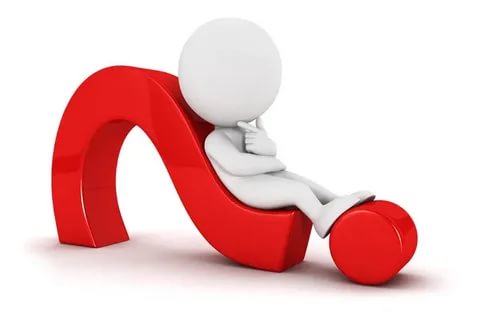 «Одаренный ребенок в системе дополнительного образования»(вопросы по методической разработке)ФИО педагога _______________________________________________В каком году принята «Рабочая концепция одаренности»?- в 2003- в 2016- в 20182. Какое определение «одаренности» представлена в «Рабочей концепции одаренности»? Отметьте:- Одарённость - совокупность тех задатков, которые составляют природную предпосылку развития способностей к определенной деятельности, сочетаемая со склонностью к занятиям этой деятельностью.- Одарённость – это системное, развивающееся  в течение жизни качество психики, которое определяет возможность достижения человеком более высоких (необычных, незаурядных) результатов в одном  или  нескольких видах по сравнению с другими  людьми.- Одарённость - это совокупность задатков, природных данных, характеристика степени выраженности и своеобразия природных предпосылок и способностей. 3. Среди критериев выделения видов одаренности можно назвать следующие. Зачеркните лишний:                                                                  -  Вид деятельности и обеспечивающие ее сферы психики.- Степень сформированности. - Форма проявлений.  - Глубина проявления.- Широта проявлений в различных видах деятельности. - Особенности возрастного развития. 4. Выделяются следующие виды одаренности. Соотнесите виды одаренности и их проявления:Ответ: _____________________5. Сформулируйте определения:Актуальная одаренность- это____________________________________________________________Потенциальная одаренность - это ____________________________________________________________6. В обучении одаренных применяются четыре основных подхода к разработке содержания общеобразовательных программ.     Перечислите подходы:____________________________________________________________7. Какова цель программы при работе с одарёнными детьми (Сформулируйте):  ___________________________________________________________8. Перечислимте 10 признаков того, что Вы растите вундеркинда___________________________________________________________Спасибо за работу!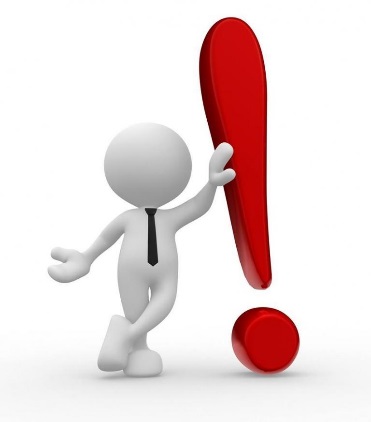 Успехов в профессиональном развитии!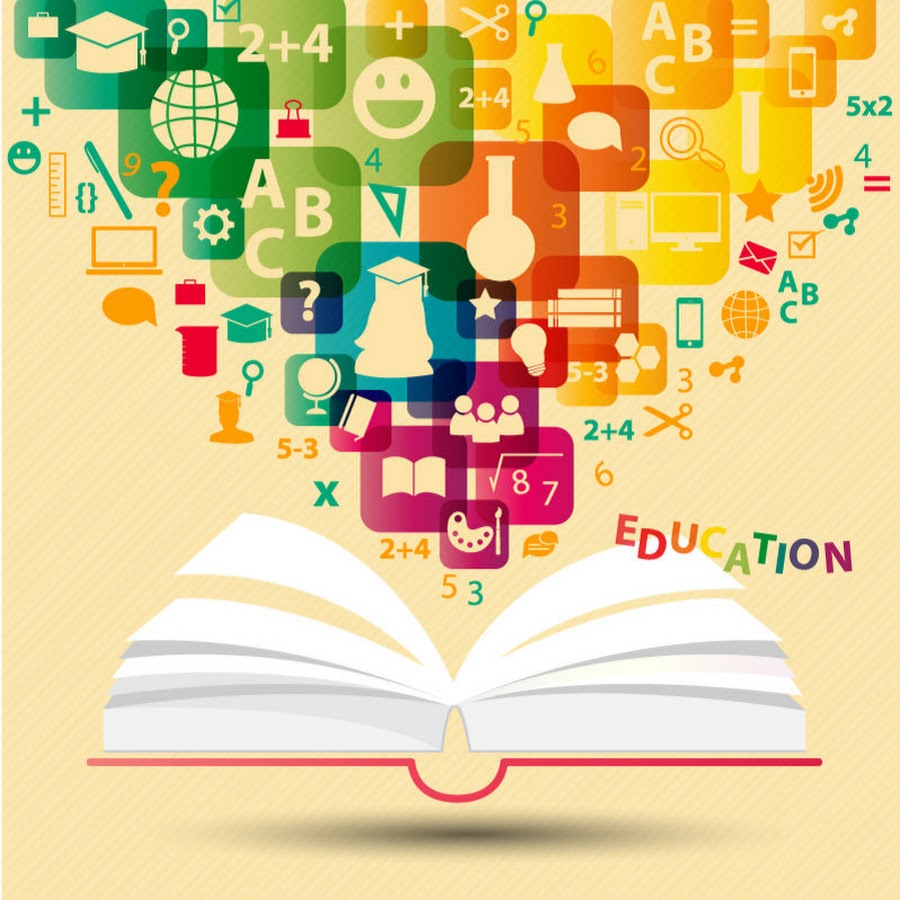 1. В практической деятельностиА. …одаренность, которая проявляется в создании новых духовных ценностей и служении людям В познавательной деятельностиБ. … в частности, можно выделить одаренность в ремеслах, спортивную и организационнуюВ художественно-эстетической деятельностиВ. … хореографическую, сценическую, литературно-поэтическую, изобразительную и музыкальную одаренность.                                                                                                   В коммуникативной деятельностиГ. … интеллектуальную одаренность различных видов в зависимости от предметного содержания деятельности (одаренность в области естественных и гуманитарных наук, интеллектуальных игр и др.).  В духовно-ценностной деятельностиД. …лидерскую и аттрактивную одаренность.   